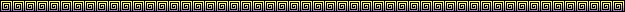 ПОЛОЖЕНИЕО ПОРЯДКЕ И ОСНОВАНИЯХ ПЕРЕВОДА,ОТЧИСЛЕНИЯ И ВОССТАНОВЛЕНИЯ ОБУЧАЮЩИХСЯОбщие положенииНастоящее положение разработано для соблюдения конституционных прав граждан Российской Федерации на образование, исходя из принципов общедоступности и бесплатности общего образования, реализации государственной политики в области образования, защиты интересов ребенка и удовлетворения потребностей семьи в выборе образовательного учреждения.Настоящее Положение регламентирует порядок и основания перевода, отчисления и восстановления обучающихся, порядок оформления приостановления или прекращения отношений между Муниципальным бюджетным общеобразовательным учреждением «Атланаульская гимназия им. И.Казака» (далее - Школа) и обучающимися и (или) родителями (законными представителями) несовершеннолетних обучающихся.Настоящее Положение разработано в соответствии с:Конституцией Российской ФедерацииКонвенцией о правах ребенка, одобренной Генеральной Ассамблеей ООНЗаконом Российской Федерации «Об образовании в Российской Федерации» от 29 декабря 2012 года №273-ФЗФедеральным законом от 02.05.2006 № 59-ФЗ «О порядке рассмотрения обращений граждан Российской Федерации»Семейным кодексом Российской ФедерацииФедеральным законом от 27.07.2006 № 152-ФЗ «О персональных данных»Постановлением Правительства Российской Федерации от 19.03.2001 года№ 196 «Об утверждении Типового положения об общеобразовательном учреждении»Приказом Министерства образования и науки Российской Федерации от 15.02.2012 года № 107 «Об утверждении Порядка приема граждан в общеобразовательные учреждения»Уставом гимназииДругими локальными актами.Перевод, отчисление и восстановление в школу оформляется приказом директора Школы.Положение о переводе, отчислении и восстановлении обучающихся в школу является нормативным локальным актом школы и обязательно для исполнения участниками образовательных отношений.Правила внутришкольного перевода обучающихсяОбучающиеся имеют право на перевод из класса в класс (одной параллели) школы.Основанием для внутришкольного перевода из класса в класс одной параллели являются: рекомендации медико-психолого-педагогического консилиума; желание родителей (законных представителей) обучающегося - при наличии возможности и педагогической целесообразности.Внутришкольный	перевод из класса в класс одной параллели обучающихся производится на основании письменного заявления совершеннолетних обучающихся либо родителей (законных представителей) несовершеннолетних обучающихся и оформляется приказом директора школы.Перевод обучающихся в следующий класс осуществляется по решению Педагогического совета на основании Закона «Об образовании в Российской Федерации», «Типового положения об образовательном учреждении», в соответствии с Уставом школы (п.3.17, п.3.18, п.3.21), настоящим Положением.Обучающиеся, освоившие в полном объеме образовательную программу учебного года, по решению Педагогического совета переводятся в следующий класс.Обучающиеся на ступенях начального общего, основного общего и среднего общего образования, не прошедшие годовую промежуточную аттестацию по уважительным причинам или имеющие академическую задолженность, переводятся в следующий класс условно.Обучающиеся обязаны ликвидировать академическую задолженность в течение следующего учебного года.Учреждение обязано создать условия обучающимся для ликвидации этой задолженности и обеспечить контроль за своевременностью ее ликвидации.Обучающийся, условно переведенный в следующий класс, в отчетности на начало учебного года указывается в составе того класса, в который условно переведен.Обучающиеся, ликвидировавшие задолженность в течение года, по решению Педагогического совета переводятся в следующий класс.Начальное общее образование, основное общее образование, среднее общее образование являются обязательными уровнями образования. Обучающиеся, не освоившие образовательную программу предыдущего уровня, не допускаются к обучению на следующем уровне общего образования.Обучающиеся 1-х классов, не освоившие в полном объёме содержание учебных программ, на повторный курс обучения не оставляются.Обучающиеся на ступенях начального общего и основного общего образования, не ликвидировавшие академическую задолженность в установленные сроки, по усмотрению родителей (законных представителей) оставляются на повторное обучение, переводятся на обучение по адаптированным образовательным программам в соответствии с рекомендациями психолого - медико-педпгогической комиссии либо на обучение по индивидуальному учебному плану.Обучающиеся в форме семейного образования, не ликвидировавшие в установленные сроки академическую задолженность, продолжают получать образование в школе.Правила отчисления (выбытия) из образовательного учрежденияОснованием для отчисления (выбытия) обучающихся из школы является: инициатива обучающегося и (или) родителей (законных) представителей несовершеннолетнего в связи переменой места жительства;желание родителей (законных представителей) на перевод обучающегося в другое общеобразовательное учреждение;желание родителей (законных представителей) о получении образования несовершеннолетним обучающимся вис организаций, осуществляющих образовательную деятельность (в форме семейного образования и самообразования);получение обучающимися основного общего, среднего общего образования;решение судебных органов;смерть обучающегося;прекращение деятельности школы.Перевод	обучающихся в иное образовательное учреждение, реализующее образовательную программу соответствующего уровня, производится по письменному заявлению совершеннолетних обучающихся либо родителей (законных представителей) несовершеннолетних обучающихся и сопровождается получением подтверждения о приеме данных обучающихся из иного образовательного учреждения.Орган опеки и попечительства дает согласие на перевод детей-сирот и детей, оставшихся без попечения родителей, в иное образовательное учреждение либо на изменение формы обучения до получения ими общего образования.По согласию родителей (законных представителей), Комиссии по делам несовершеннолетних и защите их прав и органа местного самоуправления, осуществляющего управление в сфере образования, обучающийся, достигший возраста пятнадцати лет, может оставить школу до получения общего образования.Комиссия по делам несовершеннолетних и защите их прав совместно с родителями (законными представителями) обучающегося и органом местного самоуправления не позднее чем в месячный срок принимает меры, обеспечивающие трудоустройство этого несовершеннолетнего и продолжение освоения им образовательной программы основного общего образования по иной форме обучения и с его согласия по трудоустройству.По решению Управляющего совета за совершенные неоднократно грубые нарушения Устава школы допускается исключение из школы обучающегося, достигшего возраста 15 лет.Исключение обучающегося из школы применяется, если меры воспитательного характера не дали результата и дальнейшее пребывание обучающегося в школе оказывает отрицательное влияние на других обучающихся, нарушает их права и права работников школы, а также нормальное функционирование школы.Решение об исключении обучающегося, не получившего общего образования принимается с учетом мнения его родителей (законных представителей) и с согласия Комиссии по делам несовершеннолетних и защите их прав. Решение об исключении детей-сирот и детей, оставшихся без попечения родителей, принимается с согласия комиссии по делам несовершеннолетних и защите их прав и органа опеки и попечительства. Школа незамедлительно обязана проинформировать об исключении обучающегося из школы его родителей (законных представителен) и окружную комиссию по соблюдению гарантий прав несовершеннолетних на получение общего образования, уполномоченный орган исполнительной власти и в сфере обеспечения государственных гарантий в области занятости населения и районную комиссию по делам несовершеннолетних и защите их прав.В случае прекращения деятельности организации, осуществляющей образовательную деятельность, аннулирования соответствующей лицензии, лишения ее государственной аккредитации по соответствующей образовательной программе или истечения срока действия государственной аккредитации по соответствующей образовательной программе учредитель и (или) уполномоченный им орган управления указанной организацией обеспечивают перевод совершеннолетних обучающихся с их согласия и несовершеннолетних обучающихся с согласия их родителей (законных представителей) в другие организации, осуществляющие образовательную деятельность по образовательным программам соответствующих уровня и направленности. В случае приостановления действия лицензии, приостановления действия государственной аккредитации полностью или в отношении отдельных уровней образования, специальностей и направлений подготовки учредитель и (или) уполномоченный им орган управления указанной организацией обеспечивают перевод по заявлению совершеннолетних обучающихся, несовершеннолетних обучающихся по заявлению их родителей (законных представителей) в другие организации, осуществляющие образовательную деятельность по имеющим государственную аккредитацию основным образовательным программам соответствующих уровней и направленности. Порядок и условия осуществления такого перевода устанавливаются федеральным органам исполнительной власти, осуществляющим функции по выработке государственной политики инормативно-правовому регулированию в сфере образования.Отчисление из школы оформляется приказом директора школы.При прекращении обучения в поле по основаниям, указанным в п.3.1и 3.5. настоящего Положения, родителям (законным представителям) несовершеннолетнего обучающегося пли совершеннолетнему обучающемуся выдаются следующие документы:личное дело:медицинская карта;аттестат об основном общем образовании (для обучающихся, завершивших основное общее образование);ведомость текущих оценок, заверенная классным руководителем и печатью школы) - в случае перевода обучающегося в течение учебного года.Порядок восстановления обучающихсяОбучающиеся, отчисленные ранее из школы, имеют право на восстановление в школу.Обучающиеся, отчисленные за нарушение Правил внутреннего распорядка для обучающихся, за противоправные действия и неоднократные нарушения Устава школы, право на восстановление имеют только по решению судебных органов.Восстановление обучающихся отчисленных из общеобразовательного учреждения, производится на основании Положения о приеме в школу.Решение о восстановлении обучающихся оформляется приказом по школе.МУНИЦИПАЛЬНОЕ БЮДЖЕТНОЕ ОБЩЕОБРАЗОВАТЕЛЬНОЕ УЧРЕЖДЕНИЕ «Атланаульская гимназия им. И. Казака»МО «Буйнакский район»368216 Республика Дагестан Буйнакский район с. Атланаул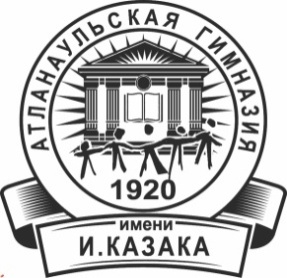 ИНН: 0507009642ОГРН: 1030500713616КПП: 050701001ОКПО: 58931252E-mail: Atlanaul@rambler.ruwww: http://atlan.dagschool.com/тел. 8(9064) 47 55 70СОГЛАСОВАНОПротокол №____ от «__» __________ 20___г. Председатель ПК____________Асельдеров А.А./УТВЕРЖДЕНОПротокол №____ от «__» __________ 20___гПредседатель УС______________/Махмудов А.М./УТВЕРЖДЕНОПриказомпо МБОУ «Атланаульская гимназия им И. Казака»№ _______от «__» __________ 20___г _____________/Абакаров А.С./